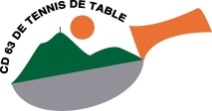 COMITE DEPARTEMENTAL DE TENNIS DE TABLE4, rue de la Grolière,63100 Clermont-FerrandTél : 04 73 25 04 33e-maïl : cd63tt@wanadoo.fr	Christophe MORIN 06 17 73 28 13cvamorins@gmail.com		INSCRIPTION AU STAGE DE SECTEUR DE PESCHADOIRESPOUR LES JEUNES DE –9 ANS A –18 ANS le jeudi 28 février 2019  	et / ou 	 le vendredi 1er mars 2019(cocher le/les jours qui vous intéressent)A retourner au club de Peschadoires : siham.mazzal@hotmail.fravant le 22 février 2019NOM :  	PRENOM : 	DATE DE NAISSANCE :	CLUB : 	n° de licence : 	EN CAS DE DEFECTION PREVENIR LE PLUS RAPIDEMENT POSSIBLEAUTORISATION PARENTALEJe soussigné, M Mme (nom, prénom) 		autorise mon fils, ma fille (nom, prénom)		à participer au stage de tennis de table organisé à PESCHADOIRES et à subir toute intervention urgente en cas de nécessité constatée par un médecin.Numéro de Téléphone de la personne à prévenir 	Date : Signature :